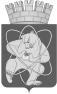 Городской округ«Закрытое административно – территориальное образование  Железногорск Красноярского края»АДМИНИСТРАЦИЯ ЗАТО г. ЖЕЛЕЗНОГОРСКРАСПОРЯЖЕНИЕ    24.09.2021                                                                                                                                            № 321прг. ЖелезногорскОб утверждении плана проведения проверок при осуществлении контроля за выполнением коллективного договора (изменений и дополнений к нему) сторонами, его подписавшими, на 2022 год 	В соответствии со статьей 51 Трудового кодекса Российской Федерации, Постановлением Правительства Красноярского края от 30.08.2016 № 430-п «Об утверждении Порядка уведомительной регистрации краевых и территориальных соглашений, коллективных договоров, изменений и дополнений к ним, осуществления контроля за их выполнением»,    	1. Утвердить План проведения проверок при осуществлении контроля за выполнением коллективного договора (изменений и дополнений к нему) сторонами, его подписавшими, на 2022 год (приложение). 	2. Назначить лицом, уполномоченным на проведение проверок, главного специалиста – экономиста по труду в отделе кадров и муниципальной службы Управления по правовой и кадровой работе Администрации ЗАТО                                 г. Железногорск Гайкову Елену Николаевну.	3. Руководителю Управления по правовой и кадровой работе Администрации ЗАТО г. Железногорск  (Л.В. Ридель) ознакомить руководителей проверяемых организаций с планом проведения проверок под роспись.	4. Начальнику отдела общественных связей Администрации ЗАТО                                  г. Железногорск (И.С. Архипова) разместить настоящее распоряжение на официальном сайте городского округа «Закрытое административно – территориальное образование Железногорск Красноярского края» в информационно – телекоммуникационной сети «Интернет».	5.  Контроль над исполнением настоящего распоряжения оставляю за собой.                  	6.  Распоряжение вступает в силу с момента его подписания.Глава ЗАТО г. Железногорск                                                                   И.Г. КуксинПЛАНпроведения проверокпри осуществлении контроля за выполнением коллективного договора (изменений и дополнений к нему) сторонами, его подписавшими, на 2022 годПриложение  к распоряжению АдминистрацииЗАТО  г. Железногорскот «24» сентября 2021 № 321пр№п/пНаименование  
  организации,  
   в отношении которой проводится плановая проверкаФорма     
   плановой   
   проверки    
Дата   
  начала  
проведения
 плановой 
 проверкиДата окончания проведения плановой проверки124561Муниципальное казенное учреждение «Управление образования»выездная17.01.202228.01.20222Муниципальное бюджетное дошкольное образовательное учреждение   «Детский сад № 23 “Золотой петушок”»выездная31.01.202211.02.20223Муниципальное бюджетное дошкольное образовательное учреждение «Детский сад № 31 “Колокольчик”»выездная14.02.202225.02.20224Муниципальное бюджетное дошкольное образовательное учреждение «Детский сад № 40 “Медвежонок”»выездная28.02.202211.03.20225Муниципальное бюджетное дошкольное образовательное учреждение   «Детский сад № 45 “Малыш”»выездная14.03.202225.03.20226Муниципальное бюджетное дошкольное образовательное учреждение «Детский сад № 62 “Улыбка”»выездная10.05.202220.05.20227Муниципальное бюджетное дошкольное образовательное учреждение «Детский сад № 65 “Дельфин”»выездная16.05.202227.05.20228Муниципальное бюджетное дошкольное образовательное учреждение «Детский сад № 70 “Дюймовочка”»выездная23.05.202203.06.20229Муниципальное бюджетное дошкольное образовательное учреждение «Детский сад № 71 “Сибирская сказка” »выездная06.06.202217.06.202210Муниципальное бюджетное дошкольное образовательное учреждение «Детский сад № 72 “Дельфиненок” »выездная20.06.202201.07.202211Муниципальное бюджетное  учреждение дополнительного образования «Детская школа искусств № 2»выездная15.08.202226.08.202212Муниципальное бюджетное учреждение «Комбинат благоустройства»выездная22.08.202202.09.202213Муниципальное предприятие ЗАТО Железногорск Красноярского края «Пассажирское автотранспортное предприятие»выездная29.08.202209.09.202214Муниципальное предприятие ЗАТО Железногорск Красноярского края «Нега»выездная05.09.202216.09.202215Муниципальное предприятие ЗАТО Железногорск Красноярского края «Городская телефонная сеть»выездная19.09.202230.09.202216Муниципальное предприятие ЗАТО Железногорск Красноярского края «Горэлектросеть»выездная17.10.202228.10.2022